LIFE STORY CONSULTAION & SUPPORT REFERRAL FORM Referrer’s detailsDate				Signed Return form to Sandra Garner – Life Story Social Worker Sandra.Garner@towerhamlets.gov.uk and Ana Alberdi  – Team Manager for  Children Looked After Team 2 email: Ana.Alberdi@towerhamlets.gov.uk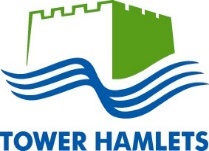 Name of child/renName of child/renDOBMosaic no.Orders in placeAny future court datesAny future court datesAny future court datesBrief background & your reason for the referralBrief background & your reason for the referralBrief background & your reason for the referralBrief background & your reason for the referralName & manager/supervisorTeamContact no / extHow did you hear about the service? Word of mouth  Presentation  Flyer/brochure  Other (please state)